 Título en español en esta letra y tamaño  Título en inglés en esta letra y tamañoNombre Nombre Apellido-Apellido, Nombre  Nombre Apellido-ApellidoArtículo recibido en mes XX de año; artículo aceptado en mes XX de añoEste artículo puede compartirse bajo la licencia Licencia Creative Commons Atribución-NoComercial-CompartirIgual 4.0 Internacional y se referencia usando el siguiente formato: Apellido, A. A., Apellido, B. B. & Apellido, C. C. (año). Efectos de la ejercitación gestual mediante sensores faciales en la expresión pro social de la ira. I+D Revista de Investigaciones, vol (num), pp-pp. _____________________________________________________________________________________ResumenEsta plantilla muestra los aspectos formales y de estilo que deben cumplir los artículos enviados a la Revista I+D, se sugiere a los autores leer cuidadosamente y seguir las indicaciones y sugerencias, para cumplir con los requerimientos de formato de la revista. Todo artículo enviado a la revista debe escribirse con tipografía Times New Roman, tamaño 10 y formato normal, salvo el título del artículo que se escribe en tamaño 16 (en negrita), se debe usar un interlineado sencillo (1.0) La extensión de los artículos presentados a la revista debe ser entre 6 y 20 páginas incluyendo la lista de referencias.A continuación se relacionan pautas para escribir los diferentes contenidos según la estructura establecida para los artículos.En el resumen, si es artículo empírico, Incluya información concisa, coherente y precisa sobre: Los antecedentes que llevaron al estudio, el problema y su objetivo, la pregunta de investigación, el método que siguió, la muestra utilizada, los instrumentos o dispositivos, el procedimiento, los resultados y conclusiones. Describa en texto continuo en oraciones cortas sin separar por partes los componentes. Escriba lo imprescindible para contextualizar al lector y sólo coloque los estadísticos y sus valores obtenidos más necesarios.Si es reseña de literatura o meta-análisis, el problema o relación (o relacionales) investigadas; criterios de elegibilidad del estudio; tipo(s) de participantes incluidos en los estudios principales; los resultados principales y los moderadores de esos tamaños de efecto; las conclusiones (incluyendo las limitaciones) y las implicaciones para la teoría o la práctica.Si es artículo teórico, iincluya información concisa, coherente y precisa sobre: cómo funciona la teoría o el modelo y los principios en los que se basa. Señale los fenómenos que la teoría o modelo explican y sus vínculos con los resultados empíricos.Si es artículo de estudio de caso, describa el tema y las características  relevantes del individuo, grupo o comunidad que se presenta; la naturaleza del problema o solución ilustrados mediante el ejemplo de caso y las preguntas en relación  con alguna otra investigación o teoría  adicional.Palabras clave: xxxx; xxxx; xxxx; xxxx (5) (tesauro de la UNESCO). ______________________________________________________________________________________________AbstractUtilice un  servicio de traducción científica: http://www.exactasciencetranslation.com/servicios-academicosKeywords: xxxx; xxxx; xxxx; xxxx (5).______________________________________________________________________________________________IntroducciónIncluya en la introducción los siguientes aspectos de manera congruente, precisa y concisa.Contexto del problema investigado, por qué es importante, cómo se relaciona con estudios anteriores, cómo difiere o qué aporta éste estudio con respecto a los previos. Cuáles son las hipótesis, variables y objetivos general y específicos de este estudio y cómo se vincula esto con la teoría, las hipótesis y la metodología. Describa en concreto cómo se relacionan entre sí las hipótesis y el diseño de investigación y cuáles son las implicaciones teóricas y prácticas del estudio.Haga la citación intra textual en la introducción o en el resto del cuerpo del manuscrito donde fuese necesario, atendiendo esta forma: Si es en el texto y si es primera cita:… como lo planteado por Chamberlain (2007);... como lo planteado por Chamberlain y Arévalo (2013); como lo planteado por Chamberlain, Arévalo y Soto (2005); …como lo planteado por Chamberlain, Arévalo, Soto y Lizcano (2007); … como lo planteado por Chamberlain, Arévalo, Soto, Lizcano y Murillo (2014); … como lo planteado por Chamberlain et al. (2005).Citación subsecuente en el texto:… tal como lo han evidenciado Chamberlain (2007);… tal como lo han evidenciado Chamberlain y Arévalo (2013);…tal como lo han evidenciado  Chamberlain et al. (2011)... ( de manera semejante para el resto de los casos).Si es un grupo como autor con abreviatura:National Institute of Mental Health (NIMH, 2014)Si es un grupo como autor sin abreviatura: Universidad Old Spice (2011) Si es en el texto y si es primera cita entre paréntesis:… el gesto no planeado es más veloz que la conciencia (Chamberlain,2007);… el gesto no planeado es más veloz que la conciencia (Chamberlain & Arévalo,2013);… el gesto no planeado es más veloz que la conciencia (Chamberlain, Arévalo & Soto,2005); … el gesto no planeado es más veloz que la conciencia (Chamberlain, Arévalo, Soto & Lizcano,2007); … el gesto no planeado es más veloz que la conciencia (Chamberlain, Arévalo, Soto, Lizcano & Murillo,2014); … el gesto no planeado es más veloz que la conciencia como lo planteado por  (Chamberlain et al.,2005).Citación subsecuente en el texto:… el gesto no planeado es más veloz que la conciencia (Chamberlain, 2007); el gesto no planeado es más veloz que la conciencia (Chamberlain & Arévalo, 2013);… el gesto no planeado es más veloz que la conciencia (Chamberlain et al., 2005).Citación y paráfrasis:Cuando parafrasee a un autor indique al final: autor, año y página específica de la cita.Si las citas tienen menos de 40 palabras incorpórelas en el texto entre comillas. Si la cita aparece en medio de la oración, después de cerrar comillas escriba inmediatamente la fuente entre paréntesis y continúe la oración. No emplee ningún otro signo de puntuación, a menos que el significado de la oración lo requiera.Si la cita aparece al final de la oración, cierre el fragmento citado con comillas, registre inmediatamente la fuente entre paréntesis y finalice con un punto u otro signo de puntuación fuera del paréntesis final.Si la cita comprende 40 o más palabras, despliéguelas en un bloque independiente del texto y omita las comillas. Comience el bloque de citas en un nuevo renglón y aplique en el margen izquierdo una sangría de 2,54 cm (en la posición del nuevo párrafo). Si hay párrafos adicionales dentro de las citas, agregue al inicio de cada uno de ellos una segunda sangría de medio centímetro. Todas las citas deberán ir a doble espacio.Al final del bloque de citas, cite la fuente de consulta y el número de página o párrafo en un paréntesis después del signo de puntuación final.Citas directas del material en línea sin paginaciónSi la fuente electrónica no proporciona los números de página, utilice los números de los párrafos con la abreviatura (párr.). Ejemplo:Los dispositivos digitales empezarán a tener un rol importante en el funcionamiento cerebral (párr. 6).Use puntos suspensivos para indicar que ha omitido material de la fuente original.Tenga los permisos para citar material superior a 800 palabras de un mismo autor en todo el cuerpo del texto.Elementos básicos de manuscrito y la redacciónUtilice letra Times New Roman 10 puntos en el texto, para las notas del pie de figuras y tablas. Utilice interlineado de 1 y márgenes laterales de 3cm y superior de 1,5 cms contra encabezado. Use palabras para los números menores que 10 en la redacción de texto y evite el inicio de una oración con un estadístico o número. Utilice minúsculas en nombres de teorías o modelos.  Utilice siempre oraciones cortas, claras y precisas en un lenguaje estándar sin palabras o expresiones coloquiales, a menos que el estudio reportado así lo implique.-Comillas dobles: La primera vez que se use una palabra o frase irónica, expresión inventada o jerga; para introducir un término clave o técnico. Úselas para incluir cita de texto en bloque hasta 40 palabras o más.-Corchetes: Para encerrar valores de intervalos de confianza.-Cursivas: Para títulos de libros, periódicos, programas, videos; géneros de especies o variedades; términos nuevos, técnicos o claves (la primera vez), para enfatizar.-Abreviaturas: Desglóselas la primera vez y luego empléelas evitando hacer uso excesivo de ellas pues quitan fluidez en el texto, a menos que se requiera como en las unidades de medida. Utilícelas según el sistema Internacional de Unidades de Medida http://www.insht.es/InshtWeb/Contenidos/Documentacion/TextosOnline/EnciclopediaOIT/tomo4/105.pdfO en el caso de las sustancias químicas. http://www.iupac.org/Notación de fracciones decimales. Use cero antes del punto decimal en números menores que 1. Presente los datos de manera efectiva hasta dos dígitos después de la coma, pero los valores p, repórtelos exactos.Fórmulas: Solo preséntelas cuando la expresión estadística o matemática sea nueva, poco común o esencial en un artículo.Símbolos estadísticos: Si se refiere a ellos en el flujo del texto desglóselos así: las medias fueron, no, las Ms fueron. Símbolos para vectores y matrices: en negritas. Todos los demás se escriben en cursivas.MétodoTipo de estudioIndique si su estudio es de tipo experimental o no experimental y de qué diseño, si explicativo, correlacional, descriptivo; si es un experimento o semi experimento y de qué tipo. Si es longitudinal o transversal, si es experimental o no experimental indicando porqué. Enuncie las variables estudiadas. Tenga en cuenta las tipologías de estudio tanto en investigación científica como en la tecnológica. Indique el estándar seguido para estudios con manipulación experimental, si ese fue su diseño.ParticipantesIndique el diseño muestral que utilizó para seleccionar a los participantes de su estudio; el tamaño, precisión y las características socio demográficas de la muestra, así como otras propiedades o atributos de la misma que sean relevantes para su investigación. No incluya fórmulas de cálculos para esto. Mencione criterios de inclusión y exclusión y aporte datos de media y desviación estándar de sus edades. Incluya género, procedencia, nivel educativo y demás aspectos específicos de los participantes. Describa contextos y ubicaciones donde se recolectaron los datos y los aspectos éticos relacionados con la aprobación para sus procedimientos.Materiales e instrumentosRelacione los materiales utilizados y los instrumentos para recolectar datos, tales como cuestionarios, tests, pruebas estandarizadas, entre otros. Enuncie sus propiedades psicométricas. También describa aparatos, dipositivos en sus versiones y características señalando las marcas registradas con el símbolo respectivo, modelo y fabricante, mediciones que se hacen con el equipo.EncuestaSe evaluaron las dimensiones de: Características XXX, YYYY, NNNN y ZZZZ de los hábitos de consumo de los habitantes de la región. Observación naturalMediante visitas de campo se hizo un recorrido de reconocimiento por las instalaciones de XXXXXXXXXXXX. Incluya fotografías para mostrar sus materiales o aparatos, en blanco y negro o matices de gris.Figura 1.Detalles de un patrón visual complejo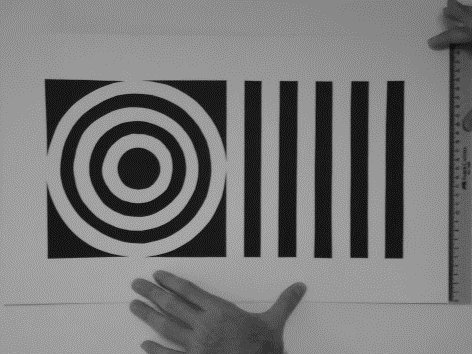 Figura 1. Esquema de un patrón visual complejo. En el estudio, la pareja de estímulos era de color negro, uno al lado del otro, de 20cms x 25cms.Se usaron como patrón de estimulación visual para bebés de 2 meses de edad. Adaptado de “reconocimiento de patrones visuales en neonatos”, por L.Alvarez, B.Chang, J.Amado, 2006. Genetics and Development, 5, p.219. Copyright 2003 por American Development Institute. Reproducido con autorización.ProcedimientoDescriba con precisión, exactitud y congruencia: (a) los pasos seguidos para alcanzar los objetivos propuestos en la investigación, (b) las manipulaciones experimentales o tecnológicas de su investigación y cómo se llevaron a cabo; cómo fueron utilizados los dispositivos o equipos, si así fue, y de qué versión. Incluya la información necesaria que permita a quien esté interesado replicar su el estudio, pero no se exceda en los detalles. Tenga en cuenta describir las secuencias y mencionar si siguió algún tipo de protocolo. Indique los estándares seguidos para estudios con manipulación experimental, si ese es su caso. Si empleó aparatos incluya configuraciones o parámetros clave. Suministre información sobre características de los administradores de los estímulos de prueba, el contexto del experimento o prueba, número de ensayos, sesiones, duración, frecuencia, actividades, incentivos. Puede utilizar fotografías como se señaló en la sección anterior teniendo en cuenta las indicaciones del caso.ResultadosMencione todos los resultados relevantes de acuerdo con el tipo de estudio y objetivo de la investigación. No oculte resultados incómodos por omisión. Mencione las fechas en que recogió la información. Presente de manera concisa y completa los resultados aportando datos estadísticos, matemáticos o de cualquier tipo que sean necesarios para dar  claridad sobre su hallazgo, no revise  conceptos y procedimientos o fórmulas básicas de la investigación. Al reportar los resultados de las pruebas estadísticas, matemáticas o trigonométricas aplicadas incluya información suficiente pero resumida. Proporcione información sobre medias, desviaciones estándar, varianza. En el caso de sistemas analíticos multivariables, como los análisis multivariantes la información suficiente puede estar relacionada con análisis de regresión, análisis de modelos de ecuaciones estructurales y el modelo lineal jerárquico, así como los modelos asociados, os tamaños de muestra y las matrices de varianza y covarianza. Si los datos son muy extensos incorpórelos en un apéndice. Para las pruebas estadísticas inferenciales como pruebas t, F o Ji cuadrado incluyan la magnitud obtenida y el valor del estadístico de prueba, los grados de libertad y la probabilidad de obetenr un tan extremo o más extremo que el obtenido (el valor p exacto). Cuando presente estimaciones puntuales como medias de la muestra o coeficientes de regresión, siempre incluya una medición asociada de variabilidad (precisión), con una indicación de la medición específica empleada (como el error estándar).Utilice tablas preferiblemente para la visualización de la información relativa a sus resultados; redacte con el nombre de la tabla, por ejemplo: …como se muestra en la tabla 5, los índices de ajuste CFI,TLI e IFI estuvieron…. Por favor use normas APA para elaboración de tablas. Elabórelas en blanco y negro exclusivamente, tal como se muestra en el ejemplo. Tabla 5. Índices de ajuste para modelos factoriales alternativos***p<0.001La inclusión de intervalos de confianza (para estimaciones de parámetros, para funciones de parámetros tales como diferencia de medias o para tamaños de efecto) puede ser una  manera muy efectiva de presentar  información. El uso de intervalos de confianza es muy recomendable.Tabla 9. Coeficientes de correlación factoriales y globales entre la escala validada y de referencia.Nota: *p<0.05. La abreviatura e.u., se refiere a “educación universitaria”. Reimpresa de “actitudes hacia la educación universitaria de pregrado”, por L. Alvarez & A.Texas, 2012, Revista Internacional de Educación Superior, 32, p. 259. Copyright 2012 por la Asociación Mexicana de Educación.Al reportar estadísticas inferenciales incluya información suficiente que permita corroborar resultados.  En el textodescriptivo de una figura o tabla estadística señale solamente los aspectos relevantes de la información de la tabla o figura para no duplicar información. Indique la cantidad de participantes efectivos en su investigación, los que no terminaron y por qué. Presente evidencias de las manipulaciones experimentales y de que se aplicaron tal como se había planeado, en la investigación aplicada puede tratarse de registros de sesión. Indique los acontecimientos adversos que se hubieran presentado con consecuencias relevantes en el estudio y sus efectos. Es necesario tener en cuenta que la publicación duplicada es la publicación de los mismos datos o ideas en dos fuentes distintas, lo cual no se acoge en esta publicación; tampoco la presentación de datos ajenos como propios cuando ya se han publicado o van a publicarse, tampoco si se ha publicado ya en otra revista en idioma español u otro idioma, por ejemplo, en inglés.Con respecto a la duplicación de material es necesario cumplir con algunas condiciones:Que la cantidad de material  duplicado sea menor en relación con  la extensión del total del texto, (b) el texto debe reconocer claramente  en la nota de autor  y otras secciones relevantes dentro del artículo  que la información se reportó previamente,(c) cualquier tabla o figura  que se haya vuelto a  publicar  debe identificarse como reimpresa o adaptada y debe citarse la fuente original  tanto en el texto como al pie  de la tabla o de la figura,(d) el lugar de la publicación original debe citarse con claridad y precisión en la lista de referencia.No se recomienda la publicación parcial de varios informes a partir de los resultados de un solo estudio, a menos que esto constituya un claro beneficio para la comunicación científica.ComentariosEn esta sección también llamada “discusión” se evalúan e interpretan los resultados del estudio, sus implicaciones, en especial con respecto a la hipótesis original. En esta sección se hacen inferencias. Enfatice en las consecuencias teóricas o prácticas de sus resultados. Empiece la sección con una exposición clara de la sustentación, o carencia de ella, para sus hipótesis originales, de manera que distinga entre hipótesis primarias y secundarias. Si no sustentó la hipótesis, proporcione explicaciones. Use las similitudes y diferencias entre su trabajo y otros trabajos previos para contextualizar, confirmar y aclarar sus conclusiones. No se limite a reformular y repetir argumentos que alguien ya presentó. Cada nueva afirmación debe contribuir con su interpretación y a la comprensión que el lector tenga del problema.En su discusión de los resultados debe considerar:(a)las fuentes de sesgo potencial y otras amenazas a la validez interna, (b) la imprecisión de las mediciones, (c) la cantidad general de pruebas o la superposición entre pruebas, (d) los tamaños del efecto observados, y (e) otras limitaciones o debilidades del estudio. Si incluyó una intervención, explique si fue exitosa y cuál fue el mecanismo a través del cual planeó que funcionara (vías causales) y/o mecanismos alternos.Exponga las barreras en la implementación o en la manipulación, si hubo diferencias entre lo planeado y lo ejecutado en ellas.Indique las limitaciones de la investigación realizada, de explicaciones y sugiera alternativas. Explique la aplicabilidad a otras circunstancias o situaciones de lo encontrado y exprese el error de inferencia para estas generalizaciones.Comente las características que hacen de las manipulaciones realizadas alternativas posibles a ser probadas en otros escenarios. Muestre cómo se midieron los resultados y en relación con otras mediciones que pudieron haberse hecho, cómo quedó planteado el estudio.Sin extenderse muestre la importancia de los hallazgos obtenidos en relación con su hipótesis y objetivo del estudio. Expréselo de forma concisa y breve. Indique qué aspectos siguen sin resolverse o cuáles surgen a causa de lo descubierto.AgradecimientosIndique fuentes de financiación, personas, instituciones que hayan contribuido a la realización de su trabajo de manera formal. Proporcione información específica sobre actas de aprobación de presupuesto para su estudio, pagos específicos de subvenciones para los investigadores y otro tipo de ayudas significativas sin las cuales el proyecto no hubiese sido una realidad. Menciones agencias internacionales, nacionales o locales públicas o privadas que intervinieron respaldando su proyecto en alguna forma sustancialmente eficaz.ReferenciasLos autores deberán emplear las normas APA para referenciación de todo el material bibliográfico citado en el cuerpo el artículo.  La versión de normas APA a utilizar será la de 2016 (sexta edición).Las líneas siguientes a la primera línea de cada fuente en su lista de referencia deberán estar con sangría francesa que consiste en una media pulgada desde el margen izquierdo.Los nombres de cada autor están invertidos, es decir, el apellido va primero y luego la inicial del primer nombre. Si el texto citado tiene más de siete autores, mencione los primeros seis autores y luego utilice puntos suspensivos y escriba el nombre del último autor de la obra.El listado de referencia debe estar ordenado alfabéticamente. (Ver ejemplo en la página anterior). Para artículos de un mismo autor o para varios autores mencionados en el mismo orden, la posición de cada uno se hará por orden cronológico, desde la más antigua hasta la más actual. En caso que la referencia provenga de una revista debe presentar el título completo de la revista. Los títulos de libros y revistas deben mantenerse y respetarse el uso de puntuación y mayusculas que esta utilice.Existen diferentes tipos de referencias bibliográficas de acuerdo al material. Las más utilizadas son:Artículo impreso:Apellido, A. A., Apellido, B. B. & Apellido, C. C. (Año). Título del artículo. Título de la publicación, volumen (Número), pp-pp.Libro con autor: Apellido, A. A. (Año). Título. Ciudad: Editorial.Libro con editor: Apellido, A. A. (Ed.). (Año). Título. Ciudad: Editorial.Versión electrónica de libro impreso: Apellido, A A (Año). Título. Recuperado de http://www.ejemplo.comCapítulo de un libro: Apellido, A. A. & Apellidos, A. A. (Año). Título del capítulo. En A. A. Apellido (Ed.), Título del libro (p. nn-nn). Ciudad: Editorial.Páginas web: Apellido, A. A. (Año).Título página web. Recuperado de www.ejemplo.comSimposios y conferencias: Apellido, A., & Apellido, A. (Mes, Año). Título de la presentación. En A. Apellido del Presidente del Congreso (Presidencia), Título del simposio. Simposio dirigido por Nombre de la Institución Organizadora, Lugar.Tesis: Apellido, A., & Apellido, A. (Año). Título de la tesis (Tesis de pregrado, maestría o doctoral). Nombre de la Institución, Lugar. Recuperado de www.ejemplo.comPara consultas más detalladas sobre cómo citar otros tipos de documentos puede referirse a: www.apa.org, o consultar: http://normasapa.net/nuevos-modelos-de-citas-y-referencias-apa-2016/ModelosX2glX2/glCFITLIIFISRMRRMSEA(IC 90%)1210.87***4783.980.810.890.800.090.09 (0.06-0.08)212584.670.930.950.920.050.08 (0.07-0.09)Factores de la Escala de Actitudes hacia la educación univeritaria (Furnham & McManus,2004)Escala validadaEscala validadaEscala validadaEscala validadaEscala validadaEscala validadaEscala validadaFactores de la Escala de Actitudes hacia la educación univeritaria (Furnham & McManus,2004)IIIIIIIVVVIVIIHabilidades extraacadémicas0.760.830.8 60.730.870.780.73Influencia de la familia y los amigos en la e.u0.260.140.240.100.140.190.16Reputación de las universidades0.180.210.240.180.280.150.18Validez y costos pregrados0.170.110.140.210.220.290.16Exámenes y exigencias según universidades0.240.230.130.290.190.170.17Correlación Pearson (r)  de las  dos escalas0.75*0.75*0.75*0.75*0.75*0.75*0.75*